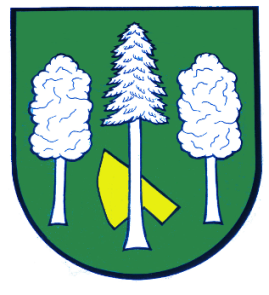 Hlášení ze dne 11. 04. 20241) SOŠ a SOU služeb Velký Újezd oznamuje zahájení prodeje květin a zeleninové sadby. Prodej probíhá ve sklenících v areálu školy ve Velkém Újezdě od pondělí do pátku od 08:00 do 13:00 hodin. Mimořádné prodeje proběhnou ve dnech 20.04., 27. 04., 01. 05., 04. 05. a 11. 05. 2024 od 08:00 do 11:30 hodin.2) Drůbežárna Prace bude v úterý 16. 04. 2024 ve 12:15 hodin u obecního úřadu prodávat mladé kuřice a kohouty, roční slepice, brojlerová kuřata, káčata, housata, husokačeny Mulard, krůty, krmivo pro drůbež a králíky a vitamínové doplňky. Dále pak budou vykupovat králičí kožky - cena 10 Kč/ks.3) V úterý 16. 04. 2024 bude v naší obci provádět kontroly a čištění komínů na pevná i plynná paliva a periodické roční kontroly KOMINÍK – pan Šefčík. Zájemci o kominické práce se mohou objednat na telefonním čísle 585 358 001.